УКРАЇНА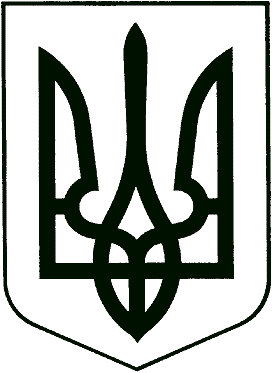     Черкаська міська радаДЕПАРТАМЕНТ ОСВІТИ ТА ГУМАНІТАРНОЇ ПОЛІТИКИНАКАЗм. ЧеркасиПро надходження та використанняблагодійних (добровільних)внесків і пожертв З метою здійснення контролю за цільовим використанням благодійних (добровільних) внесків і пожертв від юридичних та фізичних осіб закладам освіти, культури та спорту та забезпечення права кожного громадянина на доступ до інформації щодо їх надходження та використання, керуючись Законами України: «Про благодійну діяльність та благодійні організації» від 05.07.2012 № 5073-VI, «Про освіту» від 05.05.2017 № 2145-VIII, «Про інформацію» в редакції Закону України від 13.01.2011 № 2938-VI, «Про доступ до публічної інформації» від 13.01.2011 № 2939-VI, «Про запобігання корупції» від 14.10.2014 № 1700-VII, Порядком отримання благодійних (добровільних) внесків і пожертв від юридичних та фізичних осіб бюджетними установами і закладами освіти, охорони здоров’я, соціального захисту, культури, науки, спорту та фізичного виховання для потреб їх фінансування, затвердженого постановою Кабінету Міністрів України від 04.08.2000 № 1222 (зі змінами), -НАКАЗУЮ:	1.Керівникам та працівникам закладів освіти, культури та спорту, підпорядкованих департаменту освіти та гуманітарної політики Черкаської міської ради: 1.1.Заборонити збір коштів з батьків учнів (вихованців) закладів освіти, культури та спорту для забезпечення видатків з поточного ремонту та утримання цих закладів;1.2. Заборонити встановлення обов’язкових одноразових чи регулярних внесків від батьків учнів та вихованців;1.3. Ознайомити батьків закладів із відповідним наказом та на батьківських зборах наголосити на виключно добровільному волевиявленні батьків щодо надання матеріальної допомоги закладам у вигляді будь-яких благодійних внесків.2. Керівникам закладів освіти, культури та спорту, підпорядкованих департаменту освіти та гуманітарної політики Черкаської міської ради:2.1.Прийом благодійних внесків здійснювати виключно на добровільних засадах шляхом перерахування їх на реєстраційні рахунки закладів відкриті в органах  ДКСУ з обов’язковим оформленням документації та бухгалтерським обліком відповідно до Закону України «Про благодійну діяльність та благодійні організації» та Порядку отримання благодійних (добровільних) внесків і пожертв від юридичних та фізичних осіб бюджетними установами та закладами освіти, охорони здоров’я, соціального захисту, культури, науки, спорту та фізичного виховання для потреб їх фінансування» від 04.08.2000  № 1222 (зі змінами). 2.2.Обов’язково забезпечувати документальне оформлення та відображення в бухгалтерському обліку навчальних закладів освіти, культури та спорту благодійних (добровільних) внесків і пожертв від юридичних та фізичних осіб з дотриманням вимог чинного законодавства України;	2.3. Забезпечити оприлюднення на своїх веб-сайтах або веб-сайтах свого засновника кошторис і фінансовий звіт про надходження та використання всіх отриманих коштів, інформацію про перелік товарів, робіт і послуг, отриманих як благодійна допомога, із зазначенням їх вартості, а також про кошти, отримані з інших джерел, не заборонених законодавством.	2.4. На дошці оголошень, веб-сайтах закладів освіти розмістити інформацію щодо відкритих в органах ДКСУ реєстраційних рахунків для перерахування благодійних та спонсорських внесків.	2.5.Проводити перед педагогічним колективом (тренерсько-викладацьким складом) та громадськістю звітування не рідше 2-х разів на рік про стан фінансово-господарської діяльності, в тому числі по питанню надходження та використання благодійних (добровільних) внесків і пожертв.2.6. Неухильно дотримуватися вимог розпорядження міського голови «Про впорядкування фінансово - господарської діяльності загальноосвітніх та дошкільних навчальних закладів міста» від 05.02.2016 № 11-р.3. Покласти персональну відповідальність на керівників закладів за вчинення протиправних дій щодо збору коштів у закладах освіти, відсутність звітування перед педагогічним (тренерсько-викладацьким складом) та батьківськими колективами, громадськістю чи приховування інформації про використання залучених благодійних коштів або отримання матеріальних цінностей та не виконання вимог законодавства України що регулюють правовідносини у сфері благодійництва. 4. Визнати такими, що втратили чинність накази департаменту освіти та гуманітарної політики Черкаської міської ради від 07.12.2015 № 609, від 05.11.2009 № 724. 	5. Контроль за виконанням цього наказу залишаю за собою.Директор департаменту						          С.П.ВороновВід23.04.2018№274